LES     REINES    ET   LES    ROIS    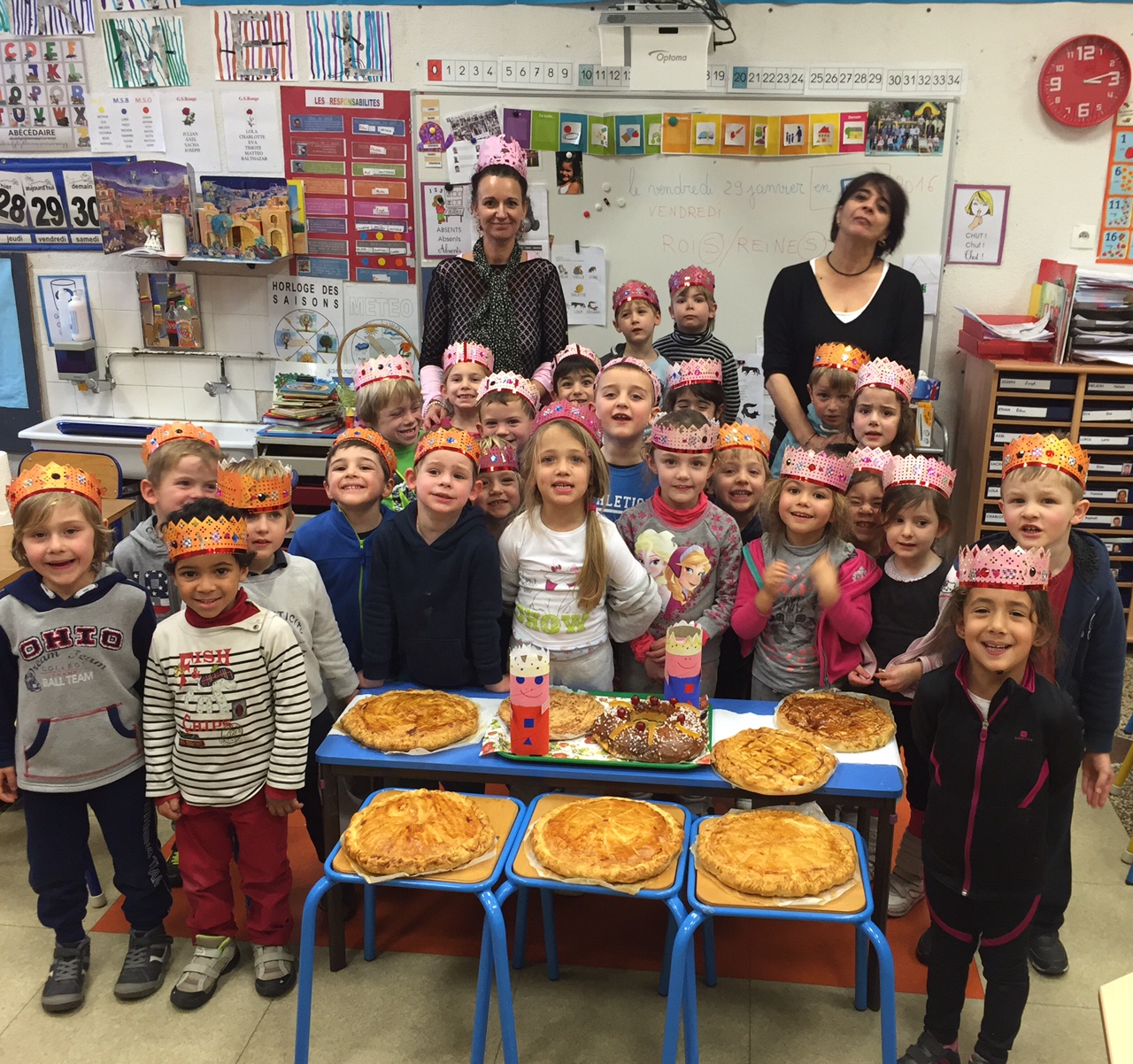 LE    VENDREDI   29   JANVIER  2016 ……. en      MAT.C